Visit Request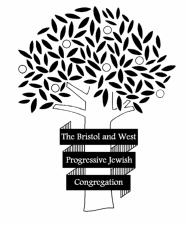 Bristol & West Progressive Jewish Congregation43-47 Bannerman RoadBristol   BS5 0RRName of School/Group ……………………………………………………………………………Address ……………………………………………………………………………………………………Teacher/Group Leader Contact ……………………………………………………………….Teacher’s/Leader’s Position ...………………………………………………………………….Telephone Number of School/Organisation.…………………………………………….Email of School/Organisation.………………………………………………………………….Mobile Contact for Group Leader ……………………………………………………………Approximate Number of Pupils/Group.……………………………………………………Year Group/Age Range ……………………………………………………………………………Particular reason for visit, if any ………………………………………………………………What, if any prior knowledge do the Pupils/Group have of Judaism? 
	….……………………………………………………………………………………………………………..Please list any specific topics you wish to be covered: ………………………………Please select:…….   Visit to the Synagogue…….   Session at School or other venue…….  Virtual Session-We ask for £50 per session, which will go toward the upkeep of the synagogue.-Please return this form by email to visits@bwpjc.org. Thank you.